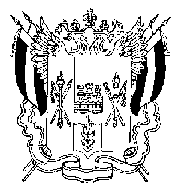 ТЕРРИТОРИАЛЬНАЯ ИЗБИРАТЕЛЬНАЯ КОМИССИЯГ. ТАГАНРОГАПОСТАНОВЛЕНИЕ2 августа  2013 г.			 						№ 96 - 10г. ТаганрогОб определении избирательного участка для голосования граждан Российской Федерации, не имеющих регистрации по месту жительства, месту временного пребывания.С целью обеспечения голосования на депутатов Законодательного Собрания Ростовской области граждан, имеющих паспорт, либо заменяющий паспорт документ, позволяющий установить возраст и гражданство Российской Федерации, снявшихся с регистрационного учета и не зарегистрировавшихся по новому месту жительства до дня голосования, руководствуясь постановлением Избирательной комиссии Ростовской области от 30 июля 2013г. № 36-8  « Об организации голосования избирателей, не имеющих регистрацию по месту жительства в пределах Российской Федерации, пребывающих в государственных учреждениях социального  обслуживания населения Ростовской области, для лиц без определенного места жительства, на выборах депутатов Законодательного Собрания Ростовской области пятого созыва» Территориальная избирательная комиссияПОСТАНОВЛЯЕТ:Определить для голосования избирателей, не имеющих регистрации по месту жительства в пределах Российской Федерации 8 сентября 2013г., ранее образованный избирательный участок № 2190, расположенный по адресу: город Таганрог, ул. Пальмиро Тольятти, 32-2.Председателю участковой избирательной комиссии № 2190:- вывесить настоящее постановление на информационном стенде комиссии;- обеспечить незамедлительное информирование ТИК о включении указанных в п.1 граждан в списки избирателей избирательного участка № 2190.Разместить настоящее постановление на официальном  Интернет-сайте ТИК города Таганрога.4. Контроль за исполнением настоящего постановления возложить на  секретаря комиссии Т.А. Токареву.Председатель  комиссии 						                   О.А. КостюченкоСекретарь комиссии							                   Т.А. Токарева